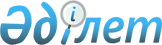 О переименовании составных частей поселка Долинка города Шахтинска Карагандинской областиРешение акима поселка Долинка города Шахтинска Карагандинской области от 25 сентября 2023 года № 4
      В соответствии с подпунктом 4) статьи 14 Закона Республики Казахстан "Об административно-территориальном устройстве Республики Казахстан", на основании заключения областной ономастической комиссии при акимате Карагандинской области от 19 июля 2023 года, учитывая мнение жителей поселка Долинка, аким поселка Долинка РЕШИЛ:
      1. Переименовать следующую составную часть поселка Долинка города Шахтинска Карагандинской области:
      1) улицу Садовая - в улицу Жуалы;
      2. Контроль за исполнением настоящего решения оставляю за собой.
      3. Настоящее решение вводится в действие со дня его первого официального опубликования.
					© 2012. РГП на ПХВ «Институт законодательства и правовой информации Республики Казахстан» Министерства юстиции Республики Казахстан
				
      Аким поселка Долинка

Тусупов А.С.
